Attachment 2REQUEST FOR EVALUATION OF QUALIFICATIONSDeclaration made pursuant to articles 46 & 47 of Presidential Decree 445 28/12/2000To the President of the Examining Commission for this public exam for admission to the First Level Master in"HOSPITALITY AND DESTINATION MANAGEMENT"2022/2023e-mail: hm.master@unina.itI, the undersigned, _________________________________________________________________________(Surname & Name)Tax code Tel: ____________________________________	E-mail: ____________________________________								(Include personal e-mail and PEC)having read the announcement and accepted all the conditions and provisions set out therein,ask for the evaluation of the qualification/s listed below.For this purpose, aware of the criminal penalties provided for in the event of a false declaration and of theforfeiture of any benefits obtained as a result of the provision issued on thebasis of an untruthful declaration (articles 75 and 76 of Presidential Decree 28 December 2000, n. 445),declare under my own responsibility (*)    to hold the following degree ______________________________________________________At the following level  _____ (1) No. ____ in ________________________________________________ ______________________________________ earned under Ministerial Decree__________________ ________________________ (2) in _______________________________________________________ at__________________________________________________________________________________With the final grade __________ /110, with an exam average of ________/30, and with the following thesis: ______________________________________________________________________________ not to be in possession of a degree on the date of submission of the application for participation in the public competition.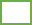 to hold the following qualifications for which evaluation is requested (3):______________________________________________________________________________________________________________________________________________________________________________________________________________________________1 Indicate: “L” BA - “LS” Specialist degree - “LM” Master's degree2 Indicate whether the degree was awarded pursuant to Ministerial Decree 509/99 or Ministerial Decree 270/04. In the case of a degree awarded according to the pre-existing system of Ministerial Decree 09/1999 and subsequent amendments (old system degree), insert "V.O."3 ACADEMIC QUALIFICATIONS - Specify the name, date, grade / mark, and the University / institution for which the qualification was awarded.OTHER QUALIFICATIONS / CERTIFICATES: specify date, place, issuing body, duration, and probable grade.The present declaration together with academic and/or other qualification must be sent in .pfd format.Attachment 2I, the undersigned, attach the following qualifications to this declaration:__________________________________________________________________________________________________________________________________________________________________________________________________________________________________________________________________________________________________________________________________________________________________________________________________________________________________________________________________________________________________________________________________________________________________________________________________________________________________________________________________________________________________________________________________________________________________________________________________________________________________________I, the undersigned, under my own responsibility, and being aware of the penal sanctions under art. 76 of the Presidential Decree n. 445/2000 and subsequent amendments in the event of the falsification of documents and declarations, declare that the photocopies relating to the documents indicated above and attached to the substitutive declaration, are faithful to the originals.Date __________						Signature ____________________________WarningTO BE COMPLETED ONLY IF DOCUMENTATION IS ATTACHED:Information pursuant to art. 13 of EU Regulation 679/2016 laying down rules on the processing of personal data  The data collected with this form is used for the purposes of the procedure for which they are released and will be used exclusively for this purpose and in any case within the institutional activities of the University of Naples Federico II. The data controller is the University, in the persons of the Rector and the General Manager, in relation to specific skills. For issues related to improper use, contact the Data Controller by sending an e-mail to the following address: ateneo@pec.unina.it; or to the Data Protection Officer: rpd@unina.it; PEC: rpd@pec.unina.it. For any other instance relating to the procedure in question, contact the Postgraduate and master’s Schools Office: specializations.master@unina.it; specializations.master@pec.unina.it.The interested parties have the rights referred to in Articles. 15-22 of the EU Regulation. Complete information, relating to the processing of personal data collected, is reported on the University website: http://www.unina.it/ateneo/statuto-e-normativa/privacy.(*) The declarations referred to in this form, if made correctly, are equal to a self-certification (pursuant to Presidential Decree No. 445/2000 and subsequent amendments and additions) of the qualifications held as a prerequisite for admission and of the assessable securities, pursuant to art. 2 and the Master form attached to the call for applications for admission to the Master in object. Therefore, the candidate must accurately provide all the elements necessary to allow the Administration to perform suitable checks. The declarant is criminally liable in the event of a false declaration (art.76, D.P.R. n.445 / 2000). The mendacious declarant forfeits any benefits obtained as a result of the provision issued on the basis of the untruthful declaration (Article 75, Presidential Decree No. 445/2000).(**) We remind you that the qualifications, whose evaluation is requested according to the indications of the competition announcement, can be presented in photocopy form, with attached substitutive notary declaration, pursuant to art. 19 and 47 of the Presidential Decree n. 445/2000 and subsequent amendments, certifying its compliance with the original, or self-certified pursuant to art. 46 of the DPR445/2000 and subsequent amendments. It is also specified that the publications and the degree thesis must be submitted in copy form, with attached substitutive notary declaration, pursuant to art. 19 and 47 of the Presidential Decree 28 December 2000, n. 445 and ss.mm.ii., which certifies its conformity to the original. Finally, for publications, please note that on each work presented, the surname and name of the candidate must be mentioned; moreover, in the case of several authors of the same work, he / she will have to the highlight the candidate's surname.